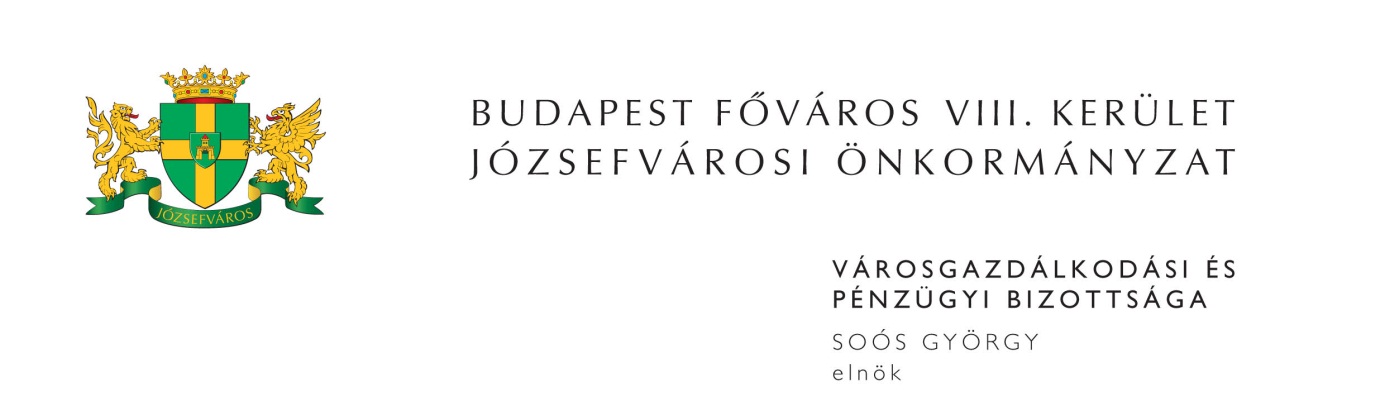 M E G H Í V ÓBudapest Józsefvárosi Önkormányzat Városgazdálkodási és Pénzügyi Bizottsága2015. évi 23. rendes ülését2015. július 27-én (hétfőn) 1300 órárahívom össze.A Városgazdálkodási és Pénzügyi Bizottság ülését a Józsefvárosi Polgármesteri HivatalIII. 300-as termében (Budapest, VIII. Baross u. 63-67.) tartja.Napirend1. Zárt ülés keretében tárgyalandó előterjesztések(írásbeli előterjesztés)A Budapest, VIII. kerület, Luther u. ……………….. szám alatti ingatlanra vonatkozó elővásárlási jogról való lemondásElőterjesztő: Dr. Hencz Adrienn – a Gazdálkodási Ügyosztály vezetőjeA Budapest VIII. kerület Salgótarjáni utca ……………. szám alatti ingatlanra vonatkozó elővásárlási jogról való lemondásElőterjesztő: Dr. Hencz Adrienn – a Gazdálkodási Ügyosztály vezetőjeJavaslat „Józsefvárosi Önkormányzat fenntartásában működő napközi otthonos óvodák karbantartása, felújítása vállalkozási szerződés keretében” tárgyú közbeszerzési eljárás eredményének megállapítására (PÓTKÉZBESÍTÉS)Előterjesztő: Dr. Hencz Adrienn – a Gazdálkodási Ügyosztály vezetője2. Beszerzések(írásbeli előterjesztés)Javaslat a „Hálózati központi adattároló egység szállítása és üzembe helyezése” tárgyú, közbeszerzési értékhatárt el nem érő beszerzési eljárás eredményének megállapítására (PÓTKÉZBESÍTÉS)Előterjesztő: Dr. Balla Katalin – a Jegyzői Kabinet vezetője3. Gazdálkodási ÜgyosztályElőterjesztő: Dr. Hencz Adrienn – ügyosztályvezető(írásbeli előterjesztés)Javaslat a másodbeépítésű térfigyelő kamerák felhasználására kiírt pályázat eredményének megállapításáraKözterület-használati kérelmek elbírálásaTulajdonosi hozzájárulás Budapest VIII. kerület Szigony utcában tervezett 11 kV-os földkábel létesítéshezTulajdonosi hozzájárulás Budapest VIII. kerület Corvin projekt IV. üteméhez kapcsolódó, 1 kV és 10 kV földkábel hálózat rendezési munkákhozTulajdonosi hozzájárulás Budapest VIII. kerület Teleki László téren tervezett BKK jegy- és bérletkiadó automata villamosenergia ellátás kiépítéséhezTulajdonosi hozzájárulás a Bernecker Kft. kérelmére, pollerek ideiglenes eltávolításáhozJavaslat használati szerződés megkötésére a Józsefvárosi Gazdálkodási Központ Zrt-vel (PÓTKÉZBESÍTÉS)Javaslat a Józsefvárosi Közösségi Házak Nonprofit Kft. és az Önkormányzat között létrejött közszolgáltatási szerződés mellékletének módosítására (PÓTKÉZBESÍTÉS)Előterjesztő: Kovács Barbara – a Józsefvárosi Közösségi Házak Nonprofit Kft. ügyvezető igazgatója4. Rév8 Zrt.Előterjesztő: Csete Zoltán – mb. cégvezető(írásbeli előterjesztés)Javaslat a Corvin Sétány Program keretében telekalakítási kérelmek benyújtásáraJavaslat az Európa Belvárosa Program II. keretében kiírt Belsőudvar Program pályázat eredményének megállapításáraJavaslat az MNPIII „T3/3 Bűnmegelőzési stratégia, cselekvési terv”, a „T3/4 99-es busz kísérleti projekt” és a „G2/4 Karrierút fejlesztés és tanácsadás, diákmunka mentorálás” projektekkel kapcsolatos szerződések módosításának elfogadására5. Józsefvárosi Gazdálkodási Központ Zrt.Előterjesztő: Kovács Ottó – vagyongazdálkodási igazgató(írásbeli előterjesztés)Üres nem lakás céljára szolgáló helyiség elidegenítése A Budapest VIII., József krt. 52-56. szám alatti földszinti, 35636/0/A/5 helyrajzi számú, határozatlan időre szóló bérleti joggal terhelt üzlethelyiség elidegenítéseLakás elidegenítésével kapcsolatos vételár és eladási ajánlat jóváhagyása (3 db)Lakás elidegenítésével kapcsolatos vételár és eladási ajánlat jóváhagyása (1 db)Lakás elidegenítésével kapcsolatos vételár és eladási ajánlat jóváhagyása (MÁV-lakótelep)A Budapest VIII., Népszínház utca 18. szám alatti, 34677/0/A/4 helyrajzi számú üzlethelyiségre megküldött eladási ajánlat határidejének meghosszabbítása és a foglaló tárgyának meghatározása (PÓTKÉZBESÍTÉS)Lakás elidegenítésével kapcsolatos vételár és eladási ajánlat jóváhagyása (1 db) – BM szolgálati lakásÜres nem lakás céljára szolgáló helyiség elidegenítése (4 db)Javaslat gépkocsi-beálló bérbeadására (2 db)Az ALZAMZAM Kft. bérbevételi kérelme a Budapest VIII. kerület, Bérkocsis u. 19. szám alatti üres, önkormányzati tulajdonú nem lakás célú helyiségre (PÓTKÉZBESÍTÉS)……………………… magánszemély, valamint ………………. magánszemély bérbevételi kérelme a Budapest VIII. Bíró L. u. 30-32. szám alatti üres önkormányzati tulajdonú helyiségek vonatkozásábanJavaslat az önkormányzati feladatokhoz és célokhoz kapcsolódó tevékenységet végző szervezetek kedvezményes bérleti díjának 2015 évre történő engedélyezésére (négy civil szervezet)A Józsefvárosi Szabadidős Egyesület bérbevételi kérelme a Budapest VIII. kerület, Szigony u. 3-5. szám alatti üres, önkormányzati tulajdonú nem lakás célú helyiségekre, valamint a bérleti díj kedvezményes összegen történő megállapítására (PÓTKÉZBESÍTÉS)TERRA PEST Kft. bérbevételi kérelme a Budapest VIII. kerület, Fecske u. 15. szám alatti üres önkormányzati tulajdonú helyiség vonatkozásábanMulti Profi Kft. bérlő és a ZIZI NYOLC Kft. bérleti jog átruházásra vonatkozó közös kérelme a Budapest VIII. kerület, Kiss J. u. 9. szám alatti önkormányzati tulajdonú nem lakás célú helyiség tekintetében (PÓTKÉZBESÍTÉS)Mena Group Trade Kft. bérlő tevékenységi kör módosítására vonatkozó kérelme a Budapest VIII. kerület, Népszínház u. 16. szám alatti önkormányzati tulajdonú nem lakás célú helyiség vonatkozásábanFényes Zoltánné egyéni vállalkozó új bérleti jogviszony létesítésére vonatkozó kérelme a Budapest VIII. Népszínház u. 34. szám alatti önkormányzati tulajdonú helyiség vonatkozásábanJavaslat a Budapest VIII., Rákóczi út 19. szám alatti üres nem lakás céljára szolgáló helyiség bérbeadására vonatkozó pályázat eredményének megállapításáraJavaslat a Budapest VIII., Rákóczi út 51. szám alatti üres nem lakás céljára szolgáló helyiség bérbeadására vonatkozó pályázat eredményének megállapításáraJavaslat a Budapest VIII., Rákóczi út 55. szám alatti üres nem lakás céljára szolgáló helyiség bérbeadására vonatkozó pályázat eredményének megállapítására, és újbóli pályázatra történő kiírásraNew Krokodile Kft. bérlő tevékenységi kör módosítására vonatkozó kérelme a Budapest VIII. kerület, Somogyi B. u. 14. szám alatti önkormányzati tulajdonú nem lakás célú helyiség vonatkozásábanA VARÁZSSZÓ-TAN Kft. bérbevételi kérelme a Budapest VIII., Szentkirályi u. 23. szám alatti üres, önkormányzati tulajdonú nem lakás célú helyiségreJavaslat a Budapest VIII., Víg u. 32. szám alatti üres nem lakás céljára szolgáló helyiség bérbeadására vonatkozó pályázat eredményének megállapításáraEngedményezési szerződés jóváhagyása (PÓTKÉZBESÍTÉS)Javaslat a Budapest VIII., Tömő u. …………….. szám alatti lakásra vonatkozóan ………………… bérlő bérleti jogviszonyának közös megegyezéssel való megszüntetésére, másik lakás bérbeadása mellettJavaslat a Budapest VIII., Szigony u. …………….. szám alatti lakás jogcím nélküli lakáshasználójának – ……………………….. – elhelyezésére vonatkozóan Javaslat a Budapest VIII. kerület, Mátyás tér 13. szám alatti Társasházzal történő peren kívüli megállapodás megkötésére (PÓTKÉZBESÍTÉS)Javaslat a Budapest VIII. kerület Szigony utca 18. szám alatti Szivárvány Napközi Otthonos Óvoda vihar okozta tetőkár helyreállítására (PÓTKÉZBESÍTÉS)6. Egyebek(írásbeli előterjesztés)Javaslat kerékpárok ingyenes tulajdonba adására (PÓTKÉZBESÍTÉS)Előterjesztő: Dr. Balla Katalin – a Jegyzői Kabinet vezetőjeTulajdonosi hozzájárulás Budapest VIII. kerület Magdolna Negyed Program III. üteméhez kapcsolódó, térfigyelő kamerák telepítési és elektromos hálózatba kötési munkákhoz (PÓTKÉZBESÍTÉS)Előterjesztő: Bajusz Ferenc – a Közterület-felügyeleti Ügyosztály vezetőjeJavaslat a 116/A tömbre vonatkozó tervezési szerződés módosítására (PÓTKÉZBESÍTÉS)Előterjesztő: Fernezelyi Gergely DLA – a Városfejlesztési és Főépítészi Ügyosztály vezetőjeMegjelenésére feltétlenül számítok. Amennyiben az ülésen nem tud részt venni, kérem, azt írásban (levélben, elektronikus levélben) jelezni szíveskedjen Soós György bizottsági elnöknek legkésőbb 2015. július 27-én az ülés kezdetéig. Budapest, 2015. július 22.	Soós György s.k.	elnök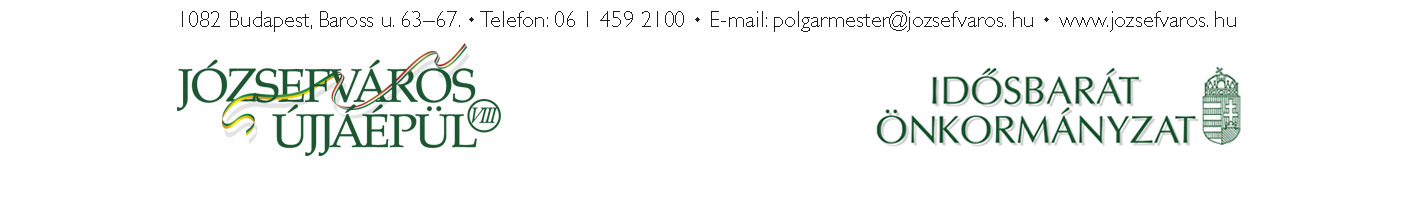 4